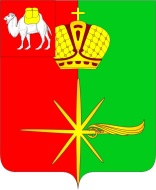 АДМИНИСТРАЦИЯКАРТАЛИНСКОГО ГОРОДСКОГО ПОСЕЛЕНИЯЧЕЛЯБИНСКОЙ ОБЛАСТИпостановлениеОб утверждении отчета об исполнении бюджета Карталинского городского поселения за 1 полугодие 2023 годаВ соответствии с пунктом 5 статьи 44 Положения «О бюджетном процессе в Карталинском городском поселении», утвержденного Решением Совета депутатов Карталинского городского поселения от 26.12.2014г. № 93 (с изменениями и дополнениями),администрация Карталинского городского поселения ПОСТАНОВЛЯЕТ:Утвердить отчет об исполнении бюджета Карталинского городского поселения за 1 полугодие 2023 года в соответствии с бюджетной классификацией Российской Федерации по доходам в сумме 57801,7 тыс. рублей, по расходам в сумме 61353,0 тыс. рублей с превышением расходов над доходами (дефицит) в сумме 3551,3 тыс. рублей со следующими показателями:по доходам бюджета поселения по кодам классификации доходов бюджетов за 1 полугодие 2023 года согласно приложению 1 к настоящему постановлению;по расходам бюджета поселения по разделам и подразделам классификации расходов бюджетов за 1 полугодие 2023 года согласно приложению 2 к настоящему постановлению;по расходам бюджета поселения по ведомственной структуре расходов бюджета за 1 полугодие 2023 года согласно приложению 3 к настоящему постановлению;по источникам финансирования дефицита бюджета поселения по кодам классификации источников финансирования дефицитов бюджетов за 1 полугодие 2023 года согласно приложению 4 к настоящему постановлению.2Направить отчет об исполнении местного бюджета за 1 полугодие 2023 года в Совет депутатов Карталинского городского поселения и Контрольно-счетную палату Карталинского муниципального района.Разместить настоящее постановление на официальном сайте администрации Карталинского городского поселения.Контроль за исполнением настоящего постановления оставляю за собой.Глава Карталинскогогородского поселения								В.Н. Верета   ПРИЛОЖЕНИЕ 1к постановлению администрацииКарталинского городского поселенияот 19.07. 2023 года № 357Доходы бюджета поселения по кодам классификации доходов бюджетов за 1 полугодие 2023 года тыс. руб.   ПРИЛОЖЕНИЕ 2к постановлению администрацииКарталинского городского поселенияот19.07. 2023 года № 357Расходы бюджета поселения по разделам и подразделам классификации расходов бюджетов за 1 полугодие 2023 годатыс. руб.   ПРИЛОЖЕНИЕ 3к постановлению администрацииКарталинского городского поселенияот 19.07. 2023 года № 357Расходы бюджета поселения по ведомственной структуре расходов бюджета за 1 полугодие 2023 годатыс. руб.   ПРИЛОЖЕНИЕ 4к постановлению администрацииКарталинского городского поселенияот 19.07. 2023 года № 357Источники финансирования дефицита бюджета поселения по кодам классификации источников финансирования дефицитов бюджетов                  за 1 полугодие 2023 года                                                                                                                   тыс. руб.«___19___»____07____2023 г. №___357____                            г. КарталыКод бюджетной классификации Российской ФедерацииНаименование показателяСуммаВСЕГО57 801,7000 1 00 00000 00 0000 000Налоговые и неналоговые доходы36 454,1000 1 01 00000 00 0000 000Налоги на прибыль, доходы23 883,2000 1 01 02000 01 0000 110Налог на доходы физических лиц23 883,2000 1 03 00000 00 0000 000Налоги на товары (работы, услуги), реализуемые на территории Российской Федерации5 074,0000 1 03 02000 01 0000 110Акцизы по подакцизным товарам (продукции) производимым на территории Российской Федерации5 074,0000 1 05 00000 00 0000 000Налоги на совокупный доход-3,0000 1 05 03000 01 0000 110Единый сельскохозяйственный налог-3,0000 1 06 00000 00 0000 000Налоги на имущество2 283,4000 1 06 01000 00 0000 110Налог на имущество физических лиц519,9000 1 06 06000 00 0000 110Земельный налог1 763,5000 1 07 00000 00 0000 000Налоги, сборы и регулярные платежи за пользование природными ресурсами2 609,9000 1 07 01000 01 0000 110Налог на добычу полезных ископаемых2 609,9000 1 09 00000 00 0000 000Задолженность и перерасчеты по отмененным налогам, сборам и иным обязательным платежам1,5000 1 09 04053 13 0000 110Земельный налог (по обязательствам, возникшим до 1 января 2006 года), мобилизуемый на территориях городских поселений1,5000 1 11 00000 00 0000 000Доходы от использования имущества, находящегося в государственной и муниципальной собственности1 844,9000 1 11 05013 13 0000 120Доходы, получаемые в виде арендной платы за земельные участки, государственная собственность на которые не разграничена и которые расположены в границах городских поселений, а также средства от продажи права на заключение договоров аренды указанных земельных участков1 195,0000 1 11 05075 13 0000 120Доходы от сдачи в аренду имущества, составляющего казну городских поселений (за исключением земельных участков)649,9000 1 13 00000 00 0000 000Доходы от оказания платных услуг и компенсации затрат государства76,8000 1 13 01995 13 0000 130Прочие доходы от оказания платных услуг (работ) получателями средств бюджетов городских поселений62,8000 1 13 02995 13 0000 130Прочие доходы от компенсации затрат бюджетов городских поселений14,0000 1 14 00000 00 0000 000Доходы от продажи материальных и нематериальных активов681,4000 1 14 06013 13 0000 430Доходы от продажи земельных участков, государственная собственность на которые не разграничена и которые расположены в границах городских поселений681,4000 1 16 00000 00 0000 000Штрафы, санкции, возмещение ущерба3,0000 1 16 02020 02 0131 140Административные штрафы, установленные законами субъектов Российской Федерации об административных правонарушениях, за нарушение муниципальных правовых актов (доходы бюджетов городских поселений за исключением доходов, направляемых на формирование муниципального дорожного фонда, а также иных платежей в случае принятия решения финансовым органом муниципального образования о раздельном учете задолженности)3,0000 1 17 00000 00 0000 000Прочие неналоговые доходы-1,0000 1 17 01050 13 0000 180Невыясненные поступления, зачисляемые в бюджеты городских поселений-1,0000 2 00 00000 00 0000 000Безвозмездные поступления21 347,6000 2 02 00000 00 0000 000Безвозмездные поступления от других бюджетов бюджетной системы Российской Федерации20 965,2000 2 02 16001 13 0000 150Дотации бюджетам городских поселений на выравнивание бюджетной обеспеченности из бюджетов муниципальных районов12 102,5000 2 02 49999 13 0000 150Прочие межбюджетные трансферты, передаваемые бюджетам городских поселений8 862,7000 2 18 60010 13 0000 150Доходы бюджетов городских поселений от возврата остатков субсидий, субвенций и иных межбюджетных трансфертов, имеющих целевое назначение, прошлых лет из бюджетов муниципальных районов382,4НаименованиеКод классификации расходов бюджетовКод классификации расходов бюджетовСуммаНаименованиеразделподразделСуммаВСЕГО61 353,0Общегосударственные вопросы01006 481,5Функционирование высшего должностного лица субъекта Российской Федерации и муниципального образования0102947,9Функционирование законодательных (представительных) органов государственной власти и представительных органов муниципальных образований0103918,5Функционирование Правительства Российской Федерации, высших исполнительных органов государственной власти субъектов Российской Федерации, местных администраций01042 516,1Обеспечение деятельности финансовых, налоговых и таможенных органов и органов финансового (финансово-бюджетного) надзора0106668,0Другие общегосударственные вопросы01131 431,0Национальная безопасность и правоохранительная деятельность0300354,0Гражданская оборона0309200,0Защита населения и территории от чрезвычайных ситуаций природного и техногенного характера, пожарная безопасность0310154,0Национальная экономика040012 202,9Дорожное хозяйство (дорожные фонды)040911 843,5Другие вопросы в области национальной экономики0412359,4Жилищно-коммунальное хозяйство050030 813,3Жилищное хозяйство0501210,0Коммунальное хозяйство050212 903,3Благоустройство050316 500,0Другие вопросы в области жилищно-коммунального хозяйства05051 200,0Образование0700130,0Молодежная политика0707130,0Культура и кинематография080010 387,3Культура08019 486,3Другие вопросы в области культуры, кинематографии0804901,0Социальная политика1000595,0Социальное обеспечение населения1003390,0Другие вопросы в области социальной политики1006205,0Физическая культура и спорт1100389,0Массовый спорт1102389,0Наименование кодаКод классификации расходов бюджетовКод классификации расходов бюджетовКод классификации расходов бюджетовСуммаНаименование кодаведомстворазделподразделСуммаВСЕГО61 353,0Администрация Карталинского городского поселения66760 350,5Общегосударственные вопросы66701005 479,0Функционирование высшего должностного лица субъекта Российской Федерации и муниципального образования6670102947,9Функционирование Правительства Российской Федерации, высших исполнительных органов государственной власти субъектов Российской Федерации, местных администраций66701042 516,1Обеспечение деятельности финансовых, налоговых и таможенных органов и органов финансового (финансово-бюджетного) надзора6670106668,0Другие общегосударственные вопросы66701131 347,0Национальная безопасность и правоохранительная деятельность6670300354,0Гражданская оборона6670309200,0Защита населения и территории от чрезвычайных ситуаций природного и техногенного характера, пожарная безопасность6670310154,0Национальная экономика667040012 202,9Дорожное хозяйство (дорожные фонды)667040911 843,5Другие вопросы в области национальной экономики6670412359,4Жилищно-коммунальное хозяйство667050030 813,3Жилищное хозяйство6670501210,0Коммунальное хозяйство667050212 903,3Благоустройство667050316 500,0Другие вопросы в области жилищно-коммунального хозяйства66705051 200,0Образование6670700130,0Молодежная политика6670707130,0Культура, кинематография667080010 387,3Культура66708019 486,3Другие вопросы в области культуры, кинематографии6670804901,0Социальная политика6671000595,0Социальное обеспечение населения6671003390,0Другие вопросы в области социальной политики6671006205,0Физическая культура и спорт6671100389,0Массовый спорт6671102389,0Совет депутатов Карталинского городского поселения6681 002,5Общегосударственные вопросы66801001 002,5Функционирование законодательных (представительных) органов государственной власти и представительных органов муниципальных образований6680103918,5Другие общегосударственные вопросы668011384,0Код бюджетной классификации Российской ФедерацииНаименование источника средствСумма667 01 05 02 01 13 0000 610Уменьшение прочих остатков денежных средств бюджетов городских поселений3551,3